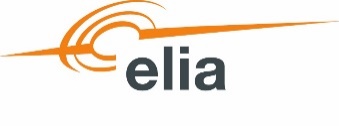 Deelnemers in de balancing producten van EliaVoor bepaalde ELIA-producten (FCR, aFRR en mFRR), kan elke entiteit die wenst haar flexibiliteit aan Elia aan te bieden, dit ofwel op zichzelf doen ofwel door middel van een samenwerking met een entiteit die verschillende entiteiten kan samenvoegen om de dienst aan ELIA aan te bieden.De volgende entiteiten (Balancing Service Providers of BSP's) hebben een contract met Elia getekend voor de volgende producten:Laatst bijgewerkt: 1 februari 2024
Disclaimer: deze lijst is niet begrenzend; publicatie van de deelname van een entiteit aan een ELIA-product is optioneel. Balance Service Provider (BSP)FCRaFRRmFRRCentrica Business Solutions Belgium NV XXXElectrabel NVXXXEneco Energy Trade BVXXFlexcity Belgium NVXXXTotalEnergies Power & Gas Belgium SAXLifepowr NVXLuminus SAXXXNala Renewables Belgium BVXXNext Kraftwerke GmbHXXXRWE Supply & Trading GmbHXXXYUSO BVXX